Lesson 11 Practice ProblemsCylinder A, B, and C have the same radius but different heights. Put the cylinders in order of their volume from least to greatest.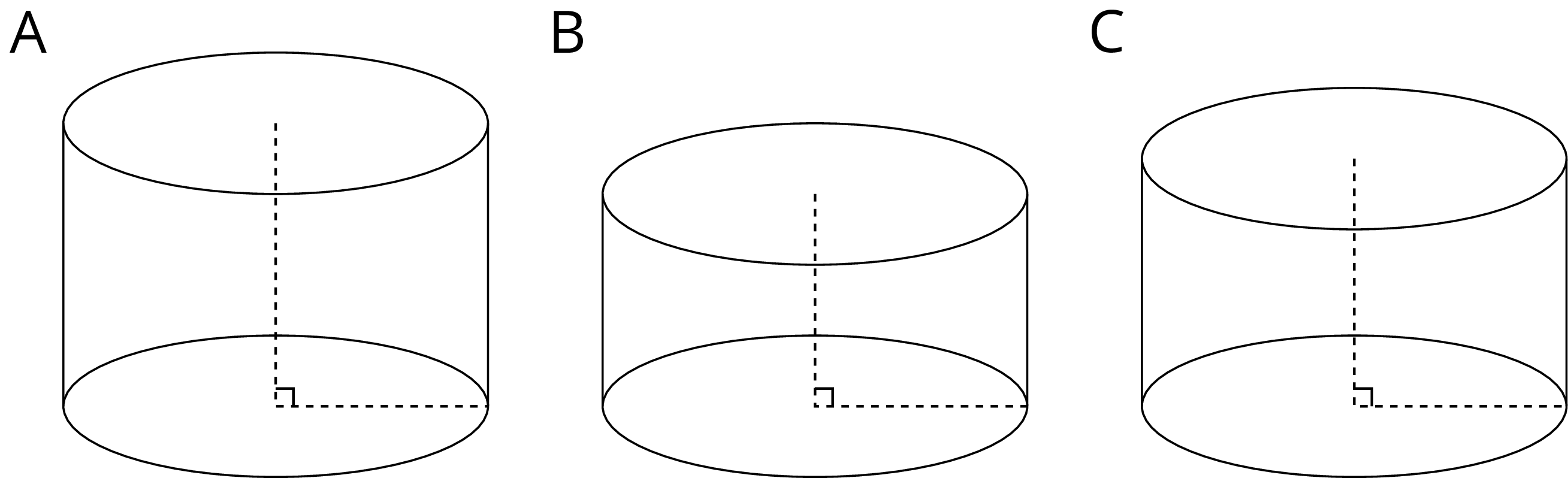 Two cylinders,  and , each started with different amounts of water. The graph shows how the height of the water changed as the volume of water increased in each cylinder. Match the graphs of  and  to Cylinders P and Q. Explain your reasoning.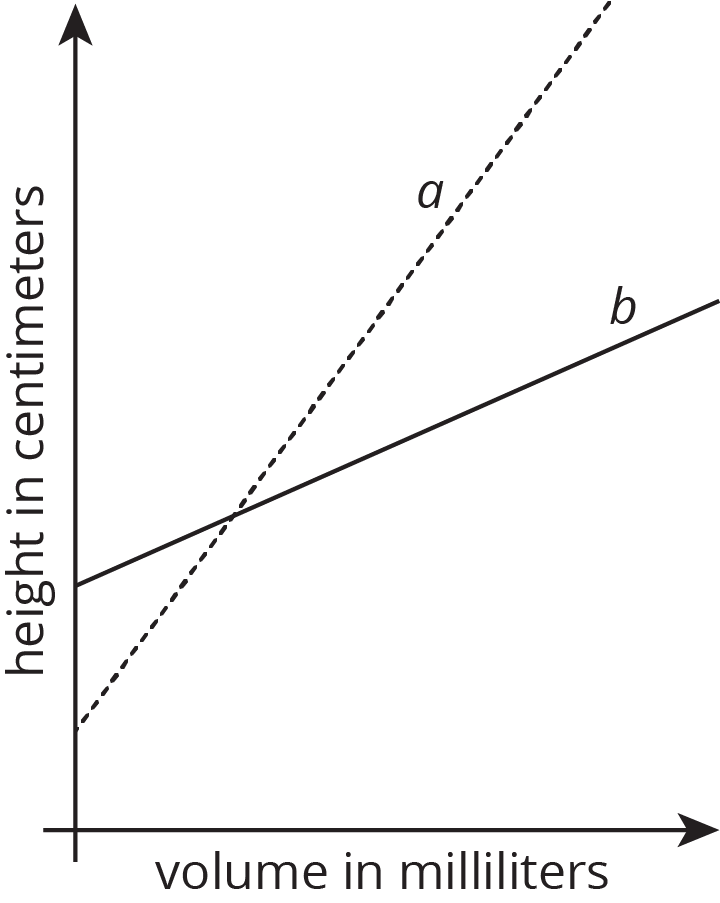 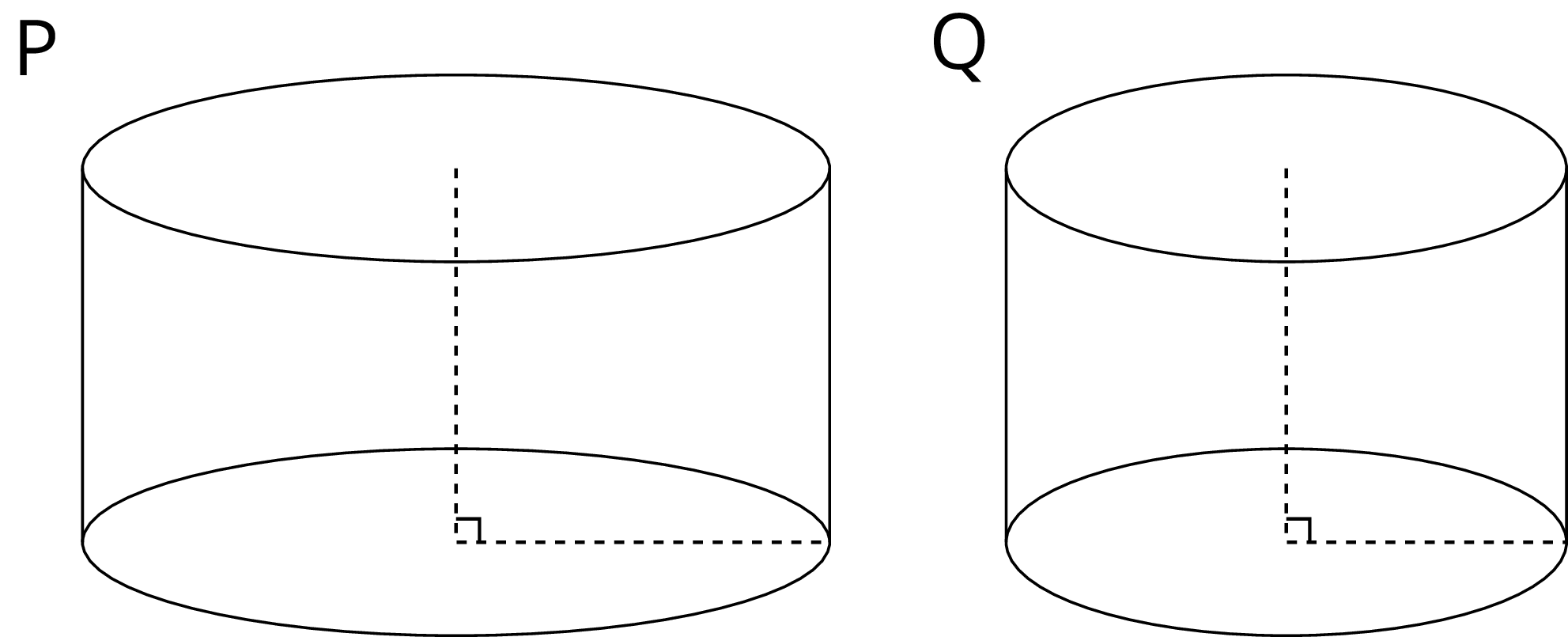 Which of the following graphs could represent the volume of water in a cylinder as a function of its height? Explain your reasoning.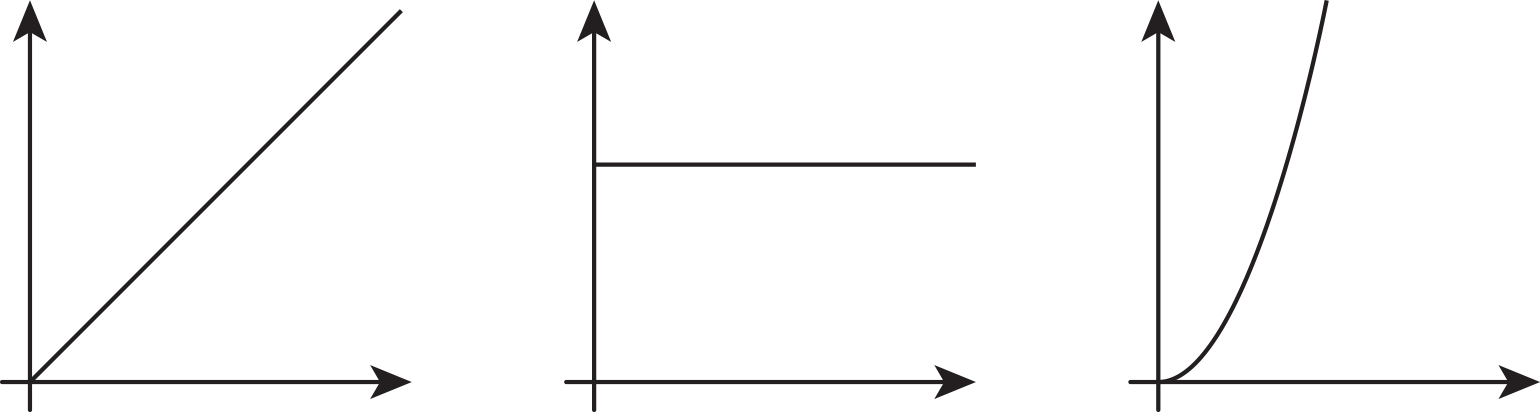 Together, the areas of the rectangles sum to 30 square centimeters.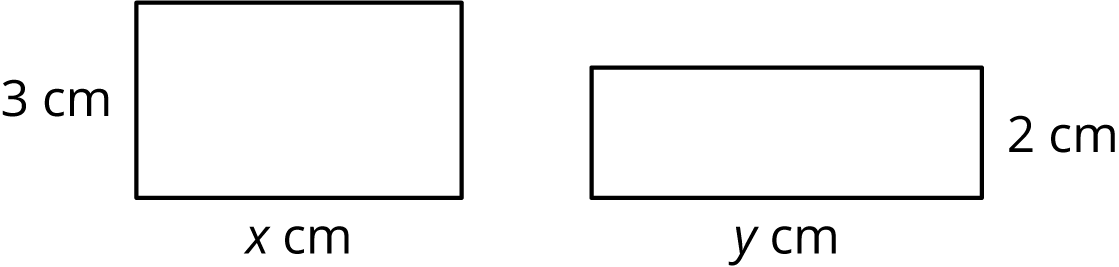 Write an equation showing the relationship between  and .Fill in the table with the missing values.(From Unit 5, Lesson 3.)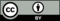 © CC BY Open Up Resources. Adaptations CC BY IM.3812510